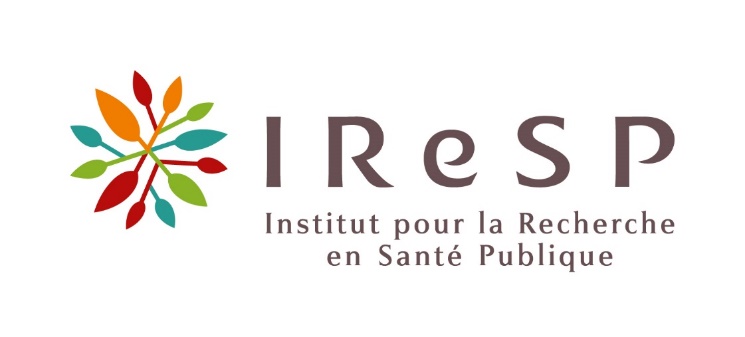 Dossier de candidatureAppel à actions structurantes 2024 pour soutenir les réseaux de recherche sur les conduites addictives (avec ou sans substances)Veuillez prendre connaissance du texte d’appel à actions structurantes et du guide du candidat avant de compléter ce document. La candidature doit être soumise uniquement sous forme électronique par envoi à l’adresse mail suivante : addictions.iresp@inserm.frElle doit être déposée au plus tard le 29 février 2024 à 12h (heure de Paris) et doit comporter : Le dossier de candidature (ce document) renseignant les aspects administratifs et scientifiques de l'action, au format Word et comportant les annexes ;L’annexe budgétaire au format Excel ;Les lettres d’engagement signées pour l’équipe coordonnatrice et chaque équipe souhaitant un financement. Remarques :Les annexes doivent être intégrées au présent document (partie VII) et ne pas figurer sur des documents séparés ;Les titres des documents doivent suivre le modèle suivant :Nom du coordonnateur_dossierNom du coordonnateur_budgetVeillez à lire au préalable le guide du candidat, celui-ci présente notamment en annexe la grille utilisée par les membres du CSE rapporteurs pour évaluer les dossiers Pour tout renseignement complémentaire  : addictions.iresp@inserm.frI. Fiche récapitulative de l'actionIndentification de l'actionMots-clésStatut de la soumissionIndiquer si l'action a été déposée précédemment dans l’un des appels à projets de l’IReSP (1 option possible) :  Première soumission : l'action n’a jamais été déposée dans l’un des appels à projets de l’IReSP Nouvelle soumission : l'action a déjà été déposée dans l’un des appels à projets de l’IReSP S’il s’agit d’une nouvelle soumission, précisez le nom et l’année de l’appel à projets concerné : Demande de financement via d’autres organismes Indiquer si l'action a été déposée en parallèle dans le cadre d’un appel à projets lancé par un autre organisme que l’IReSP : Oui NonSi oui, préciser le ou les organismes concernés : Synthèse des équipes impliquées dans l'actionRemarquesIl ne s’agit pas d’équipes au sens administratif ou institutionnel mais d’équipes créées pour répondre à l’appel à actions structurantes. Tous les membres d'une même équipe doivent cependant dépendre du même organisme gestionnaire.Exemple : des membres de laboratoires différents mais faisant partie d'une même université peuvent se regrouper au sein d'une même équipe.Compléter la synthèse des équipes partenaires de l'action : Résumé de l'actionRemarquesFournir un résumé de l'action en français et aussi en anglais. Chaque résumé ne devra pas excéder 1 page et devra être structuré de la manière suivant : contexte, objectifs, méthodes, perspectives. Attention, ces résumés pourront être publiés par l'IReSP si l'action est retenue pour financement (sur son site internet, page LinkedIn, etc. ).Equipes impliquées dans l'actionRenseignements concernant l’équipe n°1Renseignements sur le coordonnateur scientifique de l'actionIndiquer si le coordonnateur a déjà été financé dans le cadre d’appels à projets lancés par l’IReSP :  Oui  NonSi oui, indiquer le(s)quel(s) :Membres de l’équipe n°1 impliqués dans l'actionRemarques : Il ne s’agit pas d’équipes au sens administratif ou institutionnel mais d’équipes créées pour répondre à l’appel à actions structurantes. Tous les membres d'une même équipe doivent cependant dépendre du même organisme gestionnaire.Exemple : des membres de laboratoires différents mais faisant partie d'une même université peuvent se regrouper au sein d'une même équipe.Il n’y a pas de restriction sur le nombre de personnes composant une équipe. Mentionner l'ensemble du personnel prévu pour l'action, permanent ou temporaire (et préciser si le recrutement est envisagé) complété du niveau et de la fonction de chacun. Indiquer également le coordonnateur scientifique de l'action. Ne pas indiquer les assistants administratifs. Compléter les informations relatives aux membres de l’équipe n°1 de l'action : Renseignements administratifs pour l’équipe n°1 ATTENTION : si l'organisme gestionnaire de l'équipe n°1 est une association il est demandé de fournir en annexe un argumentaire détaillant les missions de recherche de l'association (actuelles et passées) et expliquant le bien-fondé de la coordination de l'action par l'association, signée du directeur de la structureRenseignements concernant l’équipe n°NRemarque : Cette partie est à multiplier pour chaque équipe partenaire, et les N à modifier selon le numéro de l’équipe (par exemple : équipe n°2, équipe n°3, etc.)Toutes les équipes partenaires doivent compléter cette partie, qu’elles demandent ou non un financement.Renseignements sur le responsable scientifique de l’équipe n°NIndiquer si le responsable de l’équipe a déjà été financé dans le cadre d’appels à projets lancés par l’IReSP :  Oui  NonSi oui, indiquer le(s)quel(s) :Membres de l’équipe n° N impliqués dans l'actionRemarques : Il ne s’agit pas d’équipes au sens administratif ou institutionnel mais d’équipes créées pour répondre à l’appel à actions structurantes. Tous les membres d'une même équipe doivent cependant dépendre du même organisme gestionnaire.Exemple : des membres de laboratoires différents mais faisant partie d'une même université peuvent se regrouper au sein d'une même équipe.Il n’y a pas de restriction sur le nombre de personnes composant une équipe. Mentionner l'ensemble du personnel prévu pour l'action, permanent ou temporaire (et préciser si le recrutement est envisagé) complété du niveau et de la fonction de chacun. Indiquer également le coordonnateur scientifique de l'action. Ne pas indiquer les assistants administratifs. Compléter les informations relatives aux membres de l’équipe n°N de l'action : Renseignements administratifs pour l’équipe n°NExperts récusésRemarque Il est possible de récuser au maximum 3 personnes afin que celles-ci ne procèdent pas à l’évaluation scientifique de l'action. La demande devra alors impérativement être justifiée (conflit personnel, conflit d’intérêt, confidentialité…).Règles éthiques et aspects règlementairesIndiquer si des autorisations règlementaires et/ou éthiques sont nécessaires à la conduite de l'action : Oui    		Non    Si oui, préciser lesquelles : Commission Nationale de l’Informatique et des Libertés (CNIL) Comité d'éthique Autre, à préciser : Si oui, préciser l’état d’avancement des démarches entreprises (date prévue de dépôt du dossier, retour de ces organismes…) et les standards à respecter pour mener à bien l'action : Description scientifique de l'actionCette partie doit être détaillée, complète et précise. Elle ne pourra toutefois excéder 15 pages, et devra être rédigée en français. La description scientifique de l'action doit présenter : Le dispositif envisagé : son contexte et ses objectifs (expliquer le contexte scientifique, la légitimité de l’action structurante au regard de l’existant, son originalité, son positionnement au niveau national/international et les objectifs fixés) Les équipes concernées (le porteur du réseau, le(s) rôle(s) des équipes associées, valeur ajoutée des partenariats…) (Remarque : veillez à bien préciser les rôles des différents types d’acteurs ainsi que la place prévue pour les jeunes chercheurs au sein du dispositif)La méthodologie de montage du dispositif (articulation des actions, gouvernance envisagée (formalisation des règles de décisions, des rôles…), prise en compte des obstacles et leviers éventuels…). Un calendrier opérationnel prévisionnel et une justification du budget sont aussi attendus. La justification du budget doit permettre de mieux comprendre la répartition du budget présenté dans l’annexe budgétaire au regard des objectifs et de la structuration de l'action. Les autres financements complémentaires à l’action (obtenus et envisagés) devront être mentionnés. Elle ne doit donc pas être un doublon de l’annexe budgétaire Impact du futur dispositif d’un point de vue scientifique et social, activités et productions prévues et leur valorisationRédiger ici la description scientifique de l'action.Annexes au dossier de candidature Les pièces complémentaires au dossier de candidature sont à intégrer ici. Pour rappel, il peut s’agir par exemple : Pour le coordonnateur scientifique, si absence de contrat en cours ou contrat ne couvrant pas la totalité de la durée de l'action : une promesse d'embauche établie par son organisme gestionnaire.Pour les associations demandant un financement : Dans tous les cas : Statuts ;Comptes de résultats de l'exercice clos ;Organigramme ;Attestation de capacité financière datant de moins de 3 mois ;Un argumentaire détaillé de la pertinence du portage ou du partenariat pour le projet par l’association en mettant l’accent sur les actions de recherche passés de l’association.Nous attirons votre attention sur le fait qu’un seul document obligatoire manquant rendra le dossier inéligible au financement. Intégrer les annexes ici.Titre de l'actionAcronymeCoordonnateur de l'actionDurée de l'action (en mois) 12 mois □          24 mois □           36 mois □Budget total demandé (€) Coût total estimé de l'action (€)DisciplinesThématiquesAutresDemande de financementNom et prénom du responsable de l’équipe Fonction ou titre du responsable de l’équipeNom du laboratoire, de l’équipe ou de la structureEquipe 1 (équipe du coordonnateur) Oui Non[Ici doit figurer le coordonnateur scientifique de l'action]Equipe 2 Oui NonEquipe 3 Oui NonEquipe 4 Oui NonEquipe 5 Oui Non... Oui NonEquipe N Oui NonAu moins une équipe demandant du financement relève d’un organisme gestionnaire privé (pour plus d’informations, se référer au guide du candidat, section 4.2) :Oui                 NonSi oui, merci de préciser laquelle ou lesquelles :Ecrire le n° de l’Equipe et le nom de l’organisme gestionnaireCompléter le résumé en français (1 page maximum : titre, contexte, objectifs, programme de travail (méthodologie), perspectives) :Ecrire ici le résuméCompléter le résumé en anglais (1 page maximum : titre, contexte, objectifs, programme de travail (methodologie), perspectives) :Ecrire ici le résuméNomPrénomN° ORCID, si existantNom du laboratoire (et de l’équipe de rattachement (si concerné) / Nom de la structureStructure administrative de rattachementN° RNSR, si existantAdresse de correspondanceE-mailTéléphoneNom de ou des appels à projets concernésAnnée de ou des appels à projets concernésTitre du ou des projets financésNom du coordonnateur du ou des projets financésPublications éventuelles émanant du ou des projets financésCV court du coordonnateur (max 1 page sans publications) Bien préciser l’obtention d’un doctorat / Please precise PhD graduation datePrincipaux articles publiés dans des revues à comité de lecture international ou toutes autres publications significatives au cours des cinq dernières années (max 15) (titres et références)   1. 2. 3. 4. 5. Nom et prénomDemande de financement pour le posteNiveau ou statut (permanent ou temporaire)Discipline Part du temps de travail consacré à l'action (en % d’un ETP) [Ici doit figurer le coordonnateur scientifique] Oui Non Oui Non Oui Non Oui Non Oui Non…Organisme gestionnaire de l'équipe n°1 (à remplir dans tous les cas)Organisme gestionnaire de l'équipe n°1 (à remplir dans tous les cas)Nom de l’organisme gestionnaireStatut juridique (EPST, EPA,…)Délégation ou site en charge de la gestionNom et prénom du représentant légalTitre du représentant légalNuméro de SIRETAdresseVilleCode postalTéléphoneE-mailPersonne en charge du suivi administratif au sein de l’organisme gestionnaire (uniquement si l’équipe n°1 demande un financement)Personne en charge du suivi administratif au sein de l’organisme gestionnaire (uniquement si l’équipe n°1 demande un financement)Nom et prénomFonctionTéléphoneE-mailNomPrénomN° ORCID, si existantNom du laboratoire  et de l’équipe de rattachement (si concerné) / Nom de la structureStructure administrative de rattachementN° RNSR, si existantAdresse de correspondanceE-mailTéléphoneNom de ou des appels à projets concernésAnnée de ou des appels à projets concernésTitre du ou des projets financésNom du coordonnateur du ou des projets financésPublications éventuelles émanant du ou des projets financésCV court du responsable de l'équipe n°N (max 1 page sans publication) Bien préciser l’obtention d’un doctorat / Please precise PhD graduation datePrincipaux articles publiés dans des revues à comité de lecture international ou toutes autres publications significatives au cours des cinq dernières années (max 15) (titres et références)   1. 2. 3. 4. 5. Nom et prénomDemande de financement pour le posteNiveau ou statut (permanent ou temporaire)Discipline Part du temps de travail consacré à l'action (en % d’un ETP) [Ici doit figurer le responsable de l'équipe] Oui Non Oui Non Oui Non Oui Non Oui Non…Organisme gestionnaire de l'équipe n°N (à remplir dans tous les cas)Organisme gestionnaire de l'équipe n°N (à remplir dans tous les cas)Nom de l’organisme gestionnaireStatut juridique (EPST, EPA,…)Délégation ou site en charge de la gestionNom et prénom du représentant légalTitre du représentant légalNuméro de SIRETAdresseVilleCode postalTéléphoneE-mailPersonne en charge du suivi administratif au sein de l’organisme gestionnaire (uniquement si l’équipe n°N demande un financement)Personne en charge du suivi administratif au sein de l’organisme gestionnaire (uniquement si l’équipe n°N demande un financement)Nom et prénomFonctionTéléphoneE-mailNomPrénomInstitutionJustificationExpert récusé 1Expert récusé 2Expert récusé 3